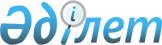 О перечне международных и региональных (межгосударственных) стандартов, а в случае их отсутствия – национальных (государственных) стандартов, содержащих правила и методы исследований (испытаний) и измерений, в том числе правила отбора образцов, необходимые для применения и исполнения требований технического регламента Таможенного союза "О требованиях к автомобильному и авиационному бензину, дизельному и судовому топливу, топливу для реактивных двигателей и мазуту" (ТР ТС 013/2011) и осуществления оценки соответствия объектов технического регулированияРешение Коллегии Евразийской экономической комиссии от 15 августа 2023 года № 114.
      В соответствии с пунктом 4 Протокола о техническом регулировании в рамках Евразийского экономического союза (приложение № 9 к Договору о Евразийском экономическом союзе от 29 мая 2014 года) и пунктом 5 приложения № 2 к Регламенту работы Евразийской экономической комиссии, утвержденному Решением Высшего Евразийского экономического совета от 23 декабря 2014 г.№ 98, Коллегия Евразийской экономической комиссии решила:
      1. Утвердить прилагаемый перечень международных и региональных (межгосударственных) стандартов, а в случае их отсутствия – национальных (государственных) стандартов, содержащих правила и методы исследований (испытаний) и измерений, в том числе правила отбора образцов, необходимые для применения и исполнения требований технического регламента Таможенного союза "О требованиях к автомобильному и авиационному бензину, дизельному и судовому топливу, топливу для реактивных двигателей и мазуту" (ТР ТС 013/2011) и осуществления оценки соответствия объектов технического регулирования.
      2. Пункт 2 Решения Комиссии Таможенного союза от 18 ноября 2011 г. № 826 "О принятии технического регламента Таможенного союза "О требованиях к автомобильному и авиационному бензину, дизельному и судовому топливу, топливу для реактивных двигателей и мазуту" признать утратившим силу.
      3. Настоящее Решение вступает в силу по истечении 180 календарных дней с даты его официального опубликования. ПЕРЕЧЕНЬ международных и региональных (межгосударственных) стандартов, а в случае их отсутствия – национальных (государственных) стандартов, содержащих правила и методы исследований (испытаний) и измерений, в том числе правила отбора образцов, необходимые для применения и исполнения требований технического регламента Таможенного союза "О требованиях к автомобильному и авиационному бензину, дизельному и судовому топливу, топливу для реактивных двигателей и мазуту" (ТР ТС 013/2011) и осуществления оценки соответствия объектов технического регулирования
					© 2012. РГП на ПХВ «Институт законодательства и правовой информации Республики Казахстан» Министерства юстиции Республики Казахстан
				
      Врио Председателя КоллегииЕвразийской экономической комиссии 

В. Назаренко
УТВЕРЖДЕН
Решением Коллегии
Евразийской экономической комиссии
от 15 августа 2023 г. № 114
№ п/п
Структурный элемент или объект технического регулирования технического регламента Таможенного союза
Обозначение и наименование стандарта, методики исследований (испытаний) и измерений
Примечание
1
2
3
4
I. Требования к характеристикам автомобильного бензина(приложение 2 к техническому регламенту)
I. Требования к характеристикам автомобильного бензина(приложение 2 к техническому регламенту)
I. Требования к характеристикам автомобильного бензина(приложение 2 к техническому регламенту)
I. Требования к характеристикам автомобильного бензина(приложение 2 к техническому регламенту)
1
массовая доля серы
ГОСТ ISO 8754-2013 "Нефтепродукты. Определение содержания серы методом энергодисперсионной рентгенофлуоресцентной спектрометрии"
2
массовая доля серы
ГОСТ ISO 13032-2014 "Нефтепродукты. Определение низких концентраций серы в автомобильных топливах методом энергодисперсионной рентгеновской флуоресцентной спектрометрии"
3
массовая доля серы
ГОСТ ISO 16591-2015 "Нефтепродукты. Определение содержания серы. Метод окислительной микрокулонометрии"
4
массовая доля серы
ГОСТ ISO 20846-2016 "Нефтепродукты жидкие. Определение содержания серы в автомобильных топливах. Метод ультрафиолетовой флуоресценции"
5
массовая доля серы
ГОСТ ISO 20847-2014 "Нефтепродукты. Определение содержания серы в топливе для двигателей внутреннего сгорания. Рентгеновская флуоресцентная спектрометрия на основе энергетической дисперсии"
6
массовая доля серы
ГОСТ ISO 20884-2016 "Нефтепродукты жидкие. Определение содержания серы в автомобильных топливах. Метод рентгенофлуоресцентной спектрометрии с дисперсией по длине волны" (метод, применяемый при возникновении спорных ситуаций для классов К4 и К5)
7
массовая доля серы
ГОСТ 32139-2013 "Нефть и нефтепродукты. Определение содержания серы методом энергодисперсионной рентгенофлуоресцентной спектрометрии"
применяется до 01.01.2025
8
массовая доля серы
ГОСТ 32139-2019 "Нефть и нефтепродукты. Определение содержания серы методом энергодисперсионной рентгенофлуоресцентной спектрометрии"
9
массовая доля серы
ГОСТ 32403-2013 "Нефтепродукты. Определение содержания серы (ламповый метод)"
10
массовая доля серы
ГОСТ 33194-2014 "Нефть и нефтепродукты. Определение содержания серы методом рентгенофлуоресцентной спектрометрии с волновой дисперсией"
11
массовая доля серы
ГОСТ 34237-2017 "Нефтепродукты. Определение общего содержания серы методом ультрафиолетовой флуоресценции"
12
массовая доля серы
ГОСТ Р 53203-2022 "Нефтепродукты. Определение серы методом рентгенофлуоресцентной спектрометрии с дисперсией по длине волны"
применяется до 01.01.2030
13
объемная доля бензола
ГОСТ ISO 22854-2015 "Нефтепродукты жидкие. Определение группового содержания углеводородов и кислородсодержащих соединений в автомобильном бензине и автомобильном этанольном топливе (Е85) методом многомерной газовой хроматографии"
применяется до 01.01.2030
14
объемная доля бензола
ГОСТ ISO 22854-2022 "Нефтепродукты жидкие. Определение группового содержания углеводородов и кислородсодержащих соединений в автомобильном бензине и автомобильном этанольном топливе (Е85) методом многомерной газовой хроматографии"
15
объемная доля бензола
ГОСТ EN 12177-2013 "Нефтепродукты жидкие. Бензин. Определение содержания бензола газохроматографическим методом"
16
объемная доля бензола
ГОСТ 29040-91 "Бензины. Метод определения бензола и суммарного содержания ароматических углеводородов"
применяется до 01.01.2025
17
объемная доля бензола
ГОСТ 29040-2018 "Бензины. Метод определения бензола и суммарного содержания ароматических углеводородов"
18
объемная доля бензола
ГОСТ 31871-2012 "Бензины автомобильные и авиационные. Определение бензола методом инфракрасной спектроскопии"
19
объемная доля бензола
ГОСТ 32507-2013 "Бензины автомобильные и жидкие углеводородные смеси. Определение индивидуального и группового углеводородного состава методом капиллярной газовой хроматографии" (метод, применяемый при возникновении спорных ситуаций)
20
объемная доля бензола
ГОСТ 34603-2019 "Топлива для двигателей с искровым зажиганием. Определение бензола методом спектроскопии среднего инфракрасного диапазона"
21
объемная доля бензола
ГОСТ Р 52714-2018 "Бензины автомобильные. Определение индивидуального и группового углеводородного состава методом капиллярной газовой хроматографии"
применяется до 01.01.2030
22
массовая доля кислорода
ГОСТ EN 1601-2017 "Нефтепродукты жидкие. Бензин неэтилированный. Определение органических кислородосодержащих соединений и общего содержания органически связанного кислорода методом газовой хроматографии с использованием пламенно-ионизационного детектора по кислороду (O-FID)"
23
массовая доля кислорода
ГОСТ EN 13132-2012 "Нефтепродукты жидкие. Бензин неэтилированный. Определение органических кислородосодержащих соединений и общего содержания органически связанного кислорода методом газовой хроматографии с использованием переключающихся колонок" (метод, применяемый при возникновении спорных ситуаций)
24
массовая доля кислорода
ГОСТ ISO 22854-2015 "Нефтепродукты жидкие. Определение группового содержания углеводородов и кислородсодержащих соединений в автомобильном бензине и автомобильном этанольном топливе (Е85) методом многомерной газовой хроматографии"
применяется до 01.01.2030
25
массовая доля кислорода
ГОСТ ISO 22854-2022 "Нефтепродукты жидкие. Определение группового содержания углеводородов и кислородсодержащих соединений в автомобильном бензине и автомобильном этанольном топливе (Е85) методом многомерной газовой хроматографии"
26
массовая доля кислорода
ГОСТ 32338-2013 "Бензины. Определение МТБЭ, ЭТБЭ, ТАМЭ, ДИПЭ, метанола, этанола и трет-бутанола методом инфракрасной спектроскопии"
применяется до 01.01.2030
27
массовая доля кислорода
ГОСТ 32338-2022 "Бензины. Определение МТБЭ, ЭТБЭ, ТАМЭ, ДИПЭ, метанола, этанола и трет-бутанола методом инфракрасной спектроскопии"
28
объемная доля углеводородов:
ароматических
олефиновых
ГОСТ ISO 22854-2015 "Нефтепродукты жидкие. Определение группового содержания углеводородов и кислородсодержащих соединений в автомобильном бензине и автомобильном этанольном топливе (Е85) методом многомерной газовой хроматографии"
применяется до 01.01.2030
29
объемная доля углеводородов:
ароматических
олефиновых
ГОСТ ISO 22854-2022 "Нефтепродукты жидкие. Определение группового содержания углеводородов и кислородсодержащих соединений в автомобильном бензине и автомобильном этанольном топливе (Е85) методом многомерной газовой хроматографии"
30
объемная доля углеводородов:
ароматических
олефиновых
ГОСТ 29040-91 "Бензины. Метод определения бензола и суммарного содержания ароматических углеводородов"
применяется до 01.01.2025
31
объемная доля углеводородов:
ароматических
олефиновых
ГОСТ 29040-2018 "Бензины. Метод определения бензола и суммарного содержания ароматических углеводородов"
32
объемная доля углеводородов:
ароматических
олефиновых
ГОСТ 31872-2012 "Нефтепродукты жидкие. Определение группового углеводородного состава методом флуоресцентной индикаторной адсорбции"
применяется до 01.01.2030
33
объемная доля углеводородов:
ароматических
олефиновых
ГОСТ 31872-2019 "Нефтепродукты жидкие. Определение группового углеводородного состава методом флуоресцентной индикаторной адсорбции"
34
объемная доля углеводородов:
ароматических
олефиновых
ГОСТ 32507-2013 "Бензины автомобильные и жидкие углеводородные смеси. Определение индивидуального и группового углеводородного состава методом капиллярной газовой хроматографии" (метод, применяемый при возникновении спорных ситуаций)
35
объемная доля углеводородов:
ароматических
олефиновых
ГОСТ Р 52063-2003 "Нефтепродукты жидкие. Определение группового углеводородного состава методом флуоресцентной индикаторной адсорбции"
применяется до 01.01.2030
36
объемная доля углеводородов:
ароматических
олефиновых
ГОСТ Р 52714-2018 "Бензины автомобильные. Определение индивидуального и группового углеводородного состава методом капиллярной газовой хроматографии"
применяется до 01.01.2030
37
октановое число по исследователь-скому методу
ГОСТ 8226-2015 "Топливо для двигателей. Исследовательский метод определения октанового числа" (метод, применяемый при возникновении спорных ситуаций)
применяется до 01.01.2030
38
октановое число по исследователь-скому методу
ГОСТ 8226-2022 "Топливо для двигателей. Исследовательский метод определения октанового числа" (метод, применяемый при возникновении спорных ситуаций с 01.01.2030)
39
октановое число по исследователь-скому методу
ГОСТ 32339-2013 "Нефтепродукты. Определение детонационных характеристик моторных топлив. Исследовательский метод"
40
октановое число по исследователь-скому методу
ГОСТ Р 52947-2019 "Нефтепродукты. Определение детонационных характеристик моторных топлив. Исследовательский метод"
применяется до 01.01.2030
41
октановое число по моторному методу
ГОСТ 32340-2013 (ISO 5163:2005) "Нефтепродукты. Определение детонационных характеристик моторных и авиационных топлив. Моторный метод"
42
октановое число по моторному методу
ГОСТ 511-2015 "Топливо для двигателей. Моторный метод определения октанового числа" (метод, применяемый при возникновении спорных ситуаций)
применяется до 01.01.2030
43
октановое число по моторному методу
ГОСТ 511-2022 "Топливо для двигателей. Моторный метод определения октанового числа" (метод, применяемый при возникновении спорных ситуаций с 01.01.2030)
44
давление насыщенных паров
ГОСТ EN 13016-1-2013 "Нефтепродукты жидкие. Часть 1. Определение давления насыщенных паров, содержащих воздух (ASVP), и расчет эквивалентного давления сухих паров (DVPE)" (метод, применяемый при возникновении спорных ситуаций)
применяется до 01.01.2030
45
давление насыщенных паров
ГОСТ EN 13016-1-2022 "Нефтепродукты жидкие. Часть 1. Определение давления насыщенных паров, содержащих воздух (ASVP), и расчет эквивалентного давления сухих паров" (метод, применяемый при возникновении спорных ситуаций с 01.01.2030)
46
давление насыщенных паров
ГОСТ 1756-2000 "Нефтепродукты. Определение давления насыщенных паров"
47
давление насыщенных паров
ГОСТ 28781-90 "Нефть и нефтепродукты. Метод определения давления насыщенных паров на аппарате с механическим диспергированием"
48
давление насыщенных паров
ГОСТ 31874-2012 "Нефть сырая и нефтепродукты. Определение давления насыщенных паров методом Рейда"
49
давление насыщенных паров
ГОСТ 33117-2014 "Бензины автомобильные. Метод определения давления насыщенных паров бензина и смеси бензина с кислородсодержащими добавками (сухой метод)"
50
давление насыщенных паров
ГОСТ 33157-2014 "Нефтепродукты. Метод определения давления насыщенных паров (мини-метод)"
51
объемная доля оксигенатов
ГОСТ ISO 22854-2015 "Нефтепродукты жидкие. Определение группового содержания углеводородов и кислородсодержащих соединений в автомобильном бензине и автомобильном этанольном топливе (Е85) методом многомерной газовой хроматографии"
применяется до 01.01.2030
52
объемная доля оксигенатов
ГОСТ ISO 22854-2022 "Нефтепродукты жидкие. Определение группового содержания углеводородов и кислородсодержащих соединений в автомобильном бензине и автомобильном этанольном топливе (Е85) методом многомерной газовой хроматографии"
53
объемная доля оксигенатов
ГОСТ EN 1601-2017 "Нефтепродукты жидкие. Бензин неэтилированный. Определение органических кислородосодержащих соединений и общего содержания органически связанного кислорода методом газовой хроматографии с использованием пламенно-ионизационного детектора по кислороду (O-FID)"
54
объемная доля оксигенатов
ГОСТ EN 13132-2012 "Нефтепродукты жидкие. Бензин неэтилированный. Определение органических кислородосодержащих соединений и общего содержания органически связанного кислорода методом газовой хроматографии с использованием переключающихся колонок" (метод, применяемый при возникновении спорных ситуаций)
55
объемная доля оксигенатов
ГОСТ 32338-2013 "Бензины. Определение МТБЭ, ЭТБЭ, ТАМЭ, ДИПЭ, метанола, этанола и трет-бутанола методом инфракрасной спектроскопии"
56
концентрация железа
ГОСТ 32514-2013 "Бензины автомобильные. Фотоколориметрический метод определения железа"
57
концентрация марганца
ГОСТ 33158-2014 "Бензины. Определение марганца методом атомно-абсорбционной спектроскопии"
58
концентрация свинца
ГОСТ EN 237-2013 "Нефтепродукты жидкие. Определение низких концентраций свинца методом атомно-абсорбционной спектрометрии" (метод, применяемый при возникновении спорных ситуаций)
59
концентрация свинца
ГОСТ 28828-90 "Бензины. Метод определения свинца"
60
концентрация свинца
ГОСТ 32350-2013 "Бензины. Определение свинца методом атомно-абсорбционной спектрометрии"
61
концентрация свинца
ГОСТ Р 54278-2010 "Бензин автомобильный. Методы определения свинца рентгеновской спектроскопией"
применяется до 01.01.2030
62
объемная доля монометил-анилина
ГОСТ 32515-2013 "Бензины автомобильные. Определение N-метиланилина методом капиллярной газовой хроматографии"
II. Требования к характеристикам дизельного топлива (приложение 3 к техническому регламенту)
II. Требования к характеристикам дизельного топлива (приложение 3 к техническому регламенту)
II. Требования к характеристикам дизельного топлива (приложение 3 к техническому регламенту)
II. Требования к характеристикам дизельного топлива (приложение 3 к техническому регламенту)
63
массовая доля серы
ГОСТ ISO 8754-2013 "Нефтепродукты. Определение содержания серы методом энергодисперсионной рентгенофлуоресцентной спектрометрии"
64
массовая доля серы
ГОСТ ISO 16591-2015 "Нефтепродукты. Определение содержания серы. Метод окислительной микрокулонометрии"
65
массовая доля серы
ГОСТ ISO 20846-2016 "Нефтепродукты жидкие. Определение содержания серы в автомобильных топливах. Метод ультрафиолетовой флуоресценции"
66
массовая доля серы
ГОСТ ISO 20847-2014 "Нефтепродукты. Определение содержания серы в топливе для двигателей внутреннего сгорания. Рентгеновская флуоресцентная спектрометрия на основе энергетической дисперсии"
67
массовая доля серы
ГОСТ ISO 20884-2016 "Нефтепродукты жидкие. Определение содержания серы в автомобильных топливах. Метод рентгенофлуоресцентной спектрометрии с дисперсией по длине волны" (метод, применяемый при возникновении спорных ситуаций для классов К4 и К5)
68
массовая доля серы
ГОСТ 32139-2019 "Нефть и нефтепродукты. Определение содержания серы методом энергодисперсионной рентгенофлуоресцентной спектрометрии"
69
массовая доля серы
ГОСТ 32139-2013 "Нефть и нефтепродукты. Определение содержания серы методом энергодисперсионной рентгенофлуоресцентной спектрометрии"
применяется до 01.01.2025
70
массовая доля серы
ГОСТ 32403-2013 "Нефтепродукты. Определение содержания серы (ламповый метод)"
71
массовая доля серы
ГОСТ 33194-2014 "Нефть и нефтепродукты. Определение содержания серы методом рентгенофлуоресцентной спектрометрии с волновой дисперсией"
72
температура вспышкив закрытом тигле
ГОСТ ISO 2719-2017 "Нефтепродукты и другие жидкости. Методы определения температуры вспышки в приборе Мартенс-Пенского с закрытым тиглем" (метод, применяемый при возникновении спорных ситуаций)
73
температура вспышкив закрытом тигле
ГОСТ ISO 3679-2017 "Нефтепродукты и другие жидкости. Ускоренный метод определения температуры вспышки в закрытом тигле в равновесных условиях"
74
температура вспышкив закрытом тигле
ГОСТ ISO 13736-2009 "Нефтепродукты и другие жидкости. Определение температуры вспышки в закрытом тигле по методу Абеля"
75
температура вспышкив закрытом тигле
ГОСТ 6356-75 "Нефтепродукты. Метод определения температуры вспышки в закрытом тигле"
76
температура вспышкив закрытом тигле
ГОСТ 34238-2017 "Нефтепродукты. Методы определения температуры вспышки в закрытом тигле малого размера"
77
температура вспышкив закрытом тигле
СТ РК ASTM D 3828-2013 "Методы определения температуры вспышки в закрытом тигле малого размера"
применяется до 01.01.2030
78
фракционный состав
ГОСТ ISO 3405-2013 "Нефтепродукты. Определение фракционного состава при атмосферном давлении"
применяется до 01.01.2030
79
фракционный состав
ГОСТ ISO 3405-2022 "Нефтепродукты. Определение фракционного состава при атмосферном давлении"
80
фракционный состав
ГОСТ 2177-99 "Нефтепродукты. Методы определения фракционного состава" (метод А – метод, применяемый при возникновении спорных ситуаций)
81
фракционный состав
ГОСТ 33098-2014 "Нефтепродукты. Метод определения фракционного состава при атмосферном давлении"
82
массовая доля полицикличес-ких ароматических углеводородов
ГОСТ EN 12916-2017 "Нефтепродукты. Определение типов ароматических углеводородов в средних дистиллятах. Метод высокоэффективной жидкостной хроматографии с обнаружением по показателю преломления" (метод, применяемый при возникновении спорных ситуаций)
применяется до 01.01.2030
83
массовая доля полицикличес-ких ароматических углеводородов
ГОСТ EN 12916-2022 "Нефтепродукты. Определение типов ароматических углеводородов в средних дистиллятах. Метод высокоэффективной жидкостной хроматографии с обнаружением по показателю преломления" (метод, применяемый при возникновении спорных ситуаций с 01.01.2030)
84
массовая доля полицикличес-ких ароматических углеводородов
ГОСТ Р ЕН 12916-2008 "Нефтепродукты. Определение типов ароматических углеводородов в средних дистиллятах. Метод высокоэффективной жидкостной хроматографии с детектированием по коэффициенту рефракции"
применяется до 01.01.2030
85
цетановое число
ГОСТ ISO 5165-2014 "Нефтепродукты. Воспламеняемость дизельного топлива. Определение цетанового числа моторным методом"
86
цетановое число
ГОСТ EN 15195-2014 "Нефтепродукты жидкие. Средние дистиллятные топлива. Метод определения задержки воспламенения и получаемого цетанового числа (DCN) сжиганием в камере постоянного объема"
87
цетановое число
ГОСТ 3122-67 "Топлива дизельные. Метод определения цетанового числа"
88
цетановое число
ГОСТ 32508-2013 "Топлива дизельные. Определение цетанового числа" (метод, применяемый при возникновении спорных ситуаций)
89
смазывающая способность
ГОСТ ISO 12156-1-2012 "Топливо дизельное. Определение смазывающей способности на аппарате HFRR. Часть 1. Метод испытаний" (метод, применяемый при возникновении спорных ситуаций)
применяется до 01.01.2030
90
смазывающая способность
ГОСТ ISO 12156-1-2020 "Топливо дизельное. Определение смазывающей способности на аппарате HFRR. Часть 1. Метод испытаний" (метод, применяемый при возникновении спорных ситуаций с 01.01.2030)
91
смазывающая способность
СТ РК АСТМ Д 6079-2010 "Метод определения смазывающей способности дизельных топлив"
применяется до 01.01.2030
92
предельная температура фильтруемости
ГОСТ EN 116-2013 "Топлива дизельные и печные бытовые. Метод определения предельной температуры фильтруемости"
применяется до 01.01.2030
93
предельная температура фильтруемости
ГОСТ EN 116-2017 "Топливо дизельное и печное бытовое. Определение предельной температуры фильтруемости. Метод поэтапного охлаждения в бане" (метод, применяемый при возникновении спорных ситуаций)
94
предельная температура фильтруемости
ГОСТ 22254-92 "Топливо дизельное. Метод определения предельной температуры фильтруемости на холодном фильтре"
95
содержание метиловых эфиров жирных кислот (по объему)
ГОСТ EN 14078-2016 "Нефтепродукты жидкие. Определение содержания метиловых эфиров жирных кислот (FAME) в средних дистиллятах методом инфракрасной спектрометрии"
III. Требования к характеристикам мазута
(приложение 4 к техническому регламенту)
III. Требования к характеристикам мазута
(приложение 4 к техническому регламенту)
III. Требования к характеристикам мазута
(приложение 4 к техническому регламенту)
III. Требования к характеристикам мазута
(приложение 4 к техническому регламенту)
96
массовая доля серы
ГОСТ ISO 8754-2013 "Нефтепродукты. Определение содержания серы методом энергодисперсионной рентгенофлуоресцентной спектрометрии"
97
массовая доля серы
ГОСТ ISO 16591-2015 "Нефтепродукты. Определение содержания серы. Метод окислительной микрокулонометрии"
98
массовая доля серы
ГОСТ 1437-75 "Нефтепродукты темные. Ускоренный метод определения серы"
99
массовая доля серы
ГОСТ 32139-2013 "Нефть и нефтепродукты. Определение содержания серы методом энергодисперсионной рентгенофлуоресцентной спектрометрии"
применяется до 01.01.2025
100
массовая доля серы
ГОСТ 32139-2019 "Нефть и нефтепродукты. Определение содержание серы методом энергодисперсионной рентгенофлуоресцентной спектрометрии" (метод, применяемый при возникновении спорных ситуаций)
101
массовая доля серы
ГОСТ Р 51947-2002 "Нефть и нефтепродукты. Определение серы методом энергодисперсионной рентгенофлуоресцентной спектрометрии"
применяется до 01.01.2030
102
температура вспышки в открытом тигле
ГОСТ 4333-2014 "Нефтепродукты. Методы определения температур вспышки и воспламенения в открытом тигле"
применяется до 01.01.2030
103
температура вспышки в открытом тигле
ГОСТ 4333-2021 (ISO 2592:2017) "Нефтепродукты. Методы определения температур вспышки и воспламенения в открытом тигле" (метод, применяемый при возникновении спорных ситуаций)
104
температура вспышки в открытом тигле
ГОСТ 34640-2020 "Нефтепродукты. Определение температур вспышки и воспламенения в приборе с открытым тиглем по методу Кливленда"
105
температура вспышки в открытом тигле
СТБ ISO 2592-2010 "Нефтепродукты. Определение температур вспышки и воспламенения в приборе с открытым тиглем по методу Кливленда"
применяется до 01.01.2030
106
температура вспышки в открытом тигле
СТБ 1651-2006 "Нефтепродукты. Определение температур вспышки и воспламенения в приборе с открытым тиглем по методу Кливленда"
применяется до 01.01.2030
107
температура вспышки в закрытом тигле
ГОСТ ISO 2719-2017 "Нефтепродукты и другие жидкости. Методы определения температуры вспышки в приборе Мартенс-Пенского с закрытым тиглем" (метод, применяемый при возникновении спорных ситуаций)
108
температура вспышки в закрытом тигле
ГОСТ 6356-75 "Нефтепродукты. Метод определения температуры вспышки в закрытом тигле"
109
температура вспышки в закрытом тигле
ГОСТ 33192-2014 "Нефтепродукты и другие жидкости. Метод определения температуры вспышки на приборе Тага с закрытым тиглем"
110
выход фракции, выкипающей до 350 °C
ГОСТ 33359-2015 "Топлива остаточные. Определение прямогонности. Определение кривой дистилляции при давлении 0,133 кПа (1 мм рт. ст.)" (метод, применяемый при возникновении спорных ситуаций)
111
выход фракции, выкипающей до 350 °C
СТ РК АСТМ Д 1160-2010 "Определение фракционного состава тяжелых и остаточных нефтепродуктов"
применяется до 01.01.2030
112
выход фракции, выкипающей до 350 °C
СТБ 1559-2005 "Нефтепродукты. Метод определения фракционного состава при пониженном давлении"
применяется до 01.01.2030
113
содержание сероводорода
ГОСТ 32505-2013 "Топлива нефтяные жидкие. Определение сероводорода" (метод, применяемый при возникновении спорных ситуаций)
114
содержание сероводорода
ГОСТ 33198-2014 "Топлива нефтяные. Определение содержания сероводорода. Экспресс-методы жидкофазной экстракции"
IV. Требования к характеристикам топлива для реактивных двигателей
(приложение 5 к техническому регламенту)
IV. Требования к характеристикам топлива для реактивных двигателей
(приложение 5 к техническому регламенту)
IV. Требования к характеристикам топлива для реактивных двигателей
(приложение 5 к техническому регламенту)
IV. Требования к характеристикам топлива для реактивных двигателей
(приложение 5 к техническому регламенту)
115
кинематическая вязкость при температуре минус 40 °C
ГОСТ 33-2016 "Нефть и нефтепродукты. Прозрачные и непрозрачные жидкости. Определение кинематической и динамической вязкости" (метод, применяемый при возникновении спорных ситуаций)
116
кинематическая вязкость при температуре минус 40 °C
ГОСТ 31391-2009 "Нефтепродукты. Прозрачные и непрозрачные жидкости. Метод определения кинематической вязкости и расчет динамической вязкости"
применяется до 01.01.2030
117
кинематическая вязкость при температуре минус 40 °C
ГОСТ 31391-2020 "Нефтепродукты. Прозрачные и непрозрачные жидкости. Метод определения кинематической вязкости и расчет динамической вязкости"
118
кинематическая вязкость при температуре минус 20 °C
ГОСТ 33-2016 "Нефть и нефтепродукты. Прозрачные и непрозрачные жидкости. Определение кинематической и динамической вязкости" (метод, применяемый при возникновении спорных ситуаций)
119
кинематическая вязкость при температуре минус 20 °C
ГОСТ 31391-2009 "Нефтепродукты. Прозрачные и непрозрачные жидкости. Метод определения кинематической вязкости и расчет динамической вязкости"
применяется до 01.01.2030
120
кинематическая вязкость при температуре минус 20 °C
ГОСТ 31391-2020 "Нефтепродукты. Прозрачные и непрозрачные жидкости. Метод определения кинематической вязкости и расчет динамической вязкости"
121
температура начала кристаллизации
ГОСТ 5066-91 (ИСО 3013-74) "Топлива моторные. Методы определения температуры помутнения, начала кристаллизации и кристаллизации"
применяется до 01.01.2025
122
температура начала кристаллизации
ГОСТ 5066-2018 "Топлива моторные. Методы определения температуры помутнения, начала кристаллизации и замерзания" (метод Б применяется при возникновении спорных ситуаций)
123
температура начала кристаллизации
ГОСТ 32402-2013 "Топлива авиационные. Определение температуры кристаллизации автоматическим лазерным методом"
применяется до 01.01.2030
124
температура начала кристаллизации
ГОСТ 32402-2022 "Топлива авиационные. Определение температуры замерзания автоматическим лазерным методом"
125
температура начала кристаллизации
ГОСТ 33195-2014 "Топлива авиационные. Определение температуры кристаллизации"
применяется до 01.01.2030
126
температура начала кристаллизации
ГОСТ 33195-2022 "Топлива авиационные. Определение температуры замерзания"
127
температура начала кристаллизации
ГОСТ 33197-2014 "Топлива авиационные. Определение температуры кристаллизации автоматическим методом фазового перехода"
применяется до 01.01.2030
128
температура начала кристаллизации
ГОСТ 33197-2022 "Топлива авиационные. Определение температуры замерзания автоматическим методом фазового перехода"
129
температура начала кристаллизации
СТ РК АСТМ Д 7154-2011 "Метод определения температуры замерзания авиационного топлива (автоматический волоконно-оптический метод)"
применяется до 01.01.2030
130
температура замерзания
ГОСТ 5066-91 (ИСО 3013-74) "Топлива моторные. Методы определения температуры помутнения, начала кристаллизации и кристаллизации"
применяется до 01.01.2025
131
температура замерзания
ГОСТ 5066-2018 "Топлива моторные. Методы определения температуры помутнения, начала кристаллизации и замерзания" (метод, применяемый при возникновении спорных ситуаций)
132
температура замерзания
ГОСТ 33195-2014 "Топлива авиационные. Определение температуры кристаллизации"
применяется до 01.04.2025
133
температура замерзания
ГОСТ 33195-2022 "Топлива авиационные. Определение температуры замерзания"
134
температура замерзания
ГОСТ 32402-2013 "Топлива авиационные. Определение температуры кристаллизации автоматическим лазерным методом"
применяется до 01.04.2030
135
температура замерзания
ГОСТ 32402-2022 "Топлива авиационные. Определение температуры замерзания автоматическим лазерным методом"
136
температура замерзания
ГОСТ Р 52332-2022 "Топлива авиационные. Определение температуры кристаллизации методом автоматического фазового перехода"
применяется до 01.01.2030
137
температура замерзания
СТ РК АСТМ Д 7154-2011 "Метод определения температуры замерзания авиационного топлива (автоматический волоконно-оптический метод)"
применяется до 01.01.2030
138
температура замерзания
СТ РК 2418-2013 "Определение температуры замерзания в авиационных топливах (метод автоматического фазового перехода)"
применяется до 01.01.2030
139
температура замерзания
СТ РК 2415-2013 "Метод определения температуры замерзания авиационных топлив"
применяется до 01.01.2030
140
содержание механических примесейи воды
ГОСТ EN 12662-2016 "Нефтепродукты жидкие. Метод определения механических примесей в средних дистиллятах, дизельном топливе и метиловых эфирах жирных кислот"
141
содержание механических примесейи воды
ГОСТ 10227-86 "Топлива для реактивных двигателей. Технические условия" (пункт 4.5)
142
содержание механических примесейи воды
ГОСТ 10227-2013 "Топливо для реактивных двигателей. Технические условия" (пункт 7.3)
143
содержание механических примесейи воды
ГОСТ 33196-2014 "Топлива дистиллятные. Определение свободной воды и механических примесей визуальным методом"
144
содержание механических примесейи воды
СТ РК EN 12662-2011 "Жидкие нефтепродукты. Метод определения механических примесей в средних дистиллятах"
применяется до 01.01.2030
145
фракционный состав
ГОСТ ISO 3405-2013 "Нефтепродукты. Определение фракционного состава при атмосферном давлении"
применяется до 01.01.2030
146
фракционный состав
ГОСТ ISO 3405-2022 "Нефтепродукты. Определение фракционного состава при атмосферном давлении"
147
фракционный состав
ГОСТ 2177-99 "Нефтепродукты. Методы определения фракционного состава" (метод А – метод, применяемый при возникновении спорных ситуаций)
148
фракционный состав
ГОСТ 33098-2014 "Нефтепродукты. Метод определения фракционного состава при атмосферном давлении"
149
высота некоптящего пламени
ГОСТ 4338-91 "Топливо для авиационных газотурбинных двигателей. Определение максимальной высоты некоптящего пламени"
150
высота некоптящего пламени
ГОСТ 33193-2014 "Топлива авиационные для газотурбинных двигателей и керосин. Определение максимальной высоты некоптящего пламени"
применяется до 01.01.2030
151
высота некоптящего пламени
ГОСТ 33193-2020 "Топлива авиационные для газотурбинных двигателей и керосин. Определение максимальной высоты некоптящего пламени"
152
высота некоптящего пламени
СТ РК ASTM D 1322-2013 "Метод определения высоты некоптящего пламени керосина и авиационного турбинного топлива"
применяется до 01.01.2030
153
температура вспышки в закрытом тигле
ГОСТ ISO 2719-2017 "Нефтепродукты и другие жидкости. Методы определения температуры вспышки в приборе Мартенс-Пенского с закрытым тиглем"
154
температура вспышки в закрытом тигле
ГОСТ ISO 13736-2009 "Нефтепродукты и другие жидкости. Определение температуры вспышки в закрытом тигле по методу Абеля"
155
температура вспышки в закрытом тигле
ГОСТ ISO 3679-2017 "Нефтепродукты и другие жидкости. Ускоренный метод определения температуры вспышки в закрытом тигле в равновесных условиях"
156
температура вспышки в закрытом тигле
ГОСТ 6356-75 "Нефтепродукты. Метод определения температуры вспышки в закрытом тигле"
157
температура вспышки в закрытом тигле
ГОСТ 33192-2014 "Нефтепродукты и другие жидкости. Метод определения температуры вспышки на приборе Тага с закрытым тиглем"
158
температура вспышки в закрытом тигле
ГОСТ 34238-2017 "Нефтепродукты. Методы определения температуры вспышки в закрытом тигле малого размера"
159
температура вспышки в закрытом тигле
СТ РК ASTM D 3828-2013 "Методы определения температуры вспышки в закрытом тигле малого размера"
применяется до 01.01.2030
160
температура вспышки в закрытом тигле
СТ РК 2424-2013 "Метод определения температуры вспышки в закрытом тигле Тага"
применяется до 01.01.2030
161
объемная (массовая) доля ароматических углеводородов
ГОСТ EN 12916-2017 "Нефтепродукты. Определение типов ароматических углеводородов в средних дистиллятах. Метод высокоэффективной жидкостной хроматографии с обнаружением
по показателю преломления" (метод, применяемый при возникновении спорных ситуаций при определении массовой доли ароматических углеводородов)
применяется до 01.01.2030
162
объемная (массовая) доля ароматических углеводородов
ГОСТ EN 12916-2022 "Нефтепродукты. Определение типов ароматических углеводородов в средних дистиллятах. Метод высокоэффективной жидкостной хроматографии с обнаружением по показателю преломления" (метод, применяемый при возникновении спорных ситуаций с 01.01.2030)
163
объемная (массовая) доля ароматических углеводородов
ГОСТ 6994-74 "Нефтепродукты светлые. Метод определения ароматических углеводородов"
164
объемная (массовая) доля ароматических углеводородов
ГОСТ 31872-2012 "Нефтепродукты жидкие. Определение группового углеводородного состава методом флуоресцентной индикаторной адсорбции"
применяется до 01.01.2030
165
объемная (массовая) доля ароматических углеводородов
ГОСТ 31872-2019 "Нефтепродукты жидкие. Определение группового углеводородного состава методом флуоресцентной индикаторной адсорбции" (метод, применяемый при возникновении спорных ситуаций при определении объемной доли ароматических углеводородов)
166
объемная (массовая) доля ароматических углеводородов
ГОСТ 33912-2016 "Топливо авиационное и нефтяные дистилляты. Определение типов ароматических углеводородов методом высокоэффективной жидкостной хроматографии с рефрактометрическим детектором"
167
объемная (массовая) доля ароматических углеводородов
ГОСТ Р ЕН 12916-2008 "Нефтепродукты. Определение типов ароматических углеводородов в средних дистиллятах. Метод высокоэффективной жидкостной хроматографии с детектированием по коэффициенту рефракции"
применяется до 01.01.2030
168
объемная (массовая) доля ароматических углеводородов
ГОСТ Р 52063-2003 "Нефтепродукты жидкие. Определение группового углеводородного состава методом флуоресцентной индикаторной адсорбции"
применяется до 01.01.2030
169
концентрация фактических смол
ГОСТ 1567-97 (ИСО 6246-95) "Нефтепродукты. Бензины автомобильные и топлива авиационные. Метод определения смол выпариванием струей" (метод, применяемый при возникновении спорных ситуаций)
170
концентрация фактических смол
ГОСТ 8489-85 "Топливо моторное. Метод определения фактических смол"
171
концентрация фактических смол
ГОСТ 32404-2013 "Нефтепродукты. Метод определения концентрации фактических смол выпариванием струей"
172
массовая доля общей серы
ГОСТ ISO 8754-2013 "Нефтепродукты. Определение содержания серы методом энергодисперсионной рентгенофлуоресцентной спектрометрии"
173
массовая доля общей серы
ГОСТ ISO 14596-2016 "Нефтепродукты. Определение содержания серы методом рентгенофлуоресцентной спектрометрии с дисперсией по длине волны"
174
массовая доля общей серы
ГОСТ ISO 16591-2015 "Нефтепродукты. Определение содержания серы. Метод окислительной микрокулонометрии"
175
массовая доля общей серы
ГОСТ ISO 20846-2016 "Нефтепродукты жидкие. Определение содержания серы в автомобильных топливах. Метод ультрафиолетовой флуоресценции"
176
массовая доля общей серы
ГОСТ ISO 20884-2016 "Нефтепродукты жидкие. Определение содержания серы в автомобильных топливах. Метод рентгенофлуоресцентной спектрометрии с дисперсией по длине волны"
177
массовая доля общей серы
ГОСТ 32139-2013 "Нефть и нефтепродукты. Определение содержания серы методом энергодисперсионной рентгенофлуоресцентной спектрометрии"
применяется до 01.01.2025
178
массовая доля общей серы
ГОСТ 32139-2019 "Нефть и нефтепродукты. Определение содержание серы методом энергодисперсионной рентгенофлуоресцентной спектрометрии" (метод, применяемый при возникновении спорных ситуаций)
179
массовая доля общей серы
ГОСТ 32403-2013 "Нефтепродукты. Определение содержания серы (ламповый метод)"
180
массовая доля общей серы
ГОСТ 33194-2014 "Нефть и нефтепродукты. Определение содержания серы методом рентгенофлуоресцентной спектрометрии с волновой дисперсией"
181
массовая доля общей серы
ГОСТ Р 51859-2002 "Нефтепродукты. Определение серы ламповым методом"
применяется до 01.01.2030
182
массовая доля общей серы
ГОСТ Р 51947-2002 "Нефть и нефтепродукты. Определение серы методом энергодисперсионной рентгенофлуоресцентной спектрометрии"
применяется до 01.01.2030
183
массовая доля общей серы
СТ РК 2412-2013 "Определение серы методом рентгенофлуоресцентной спектрометрии с дисперсией длины волны"
применяется до 01.01.2030
184
массовая доля общей серы
СТБ ИСО 14596-2002 "Нефтепродукты. Определение содержания серы методом рентгеновской флуоресцентной спектрометрии"
применяется до 01.01.2030
185
массовая доля меркаптановой серы
ГОСТ 17323-71 "Топливо для двигателей. Метод определения меркаптановой и сероводородной серы потенциометрическим титрованием"
186
массовая доля меркаптановой серы
ГОСТ 32462-2013 "Нефтепродукты жидкие. Потенциометрический метод определения меркаптановой серы" (метод, применяемый при возникновении спорных ситуаций)
применяется до 01.01.2030
187
массовая доля меркаптановой серы
ГОСТ 32462-2020 "Нефтепродукты жидкие. Потенциометрический метод определения меркаптановой серы" (метод, применяемый при возникновении спорных ситуаций с 01.01.2030)
188
массовая доля меркаптановой серы
СТ РК АСТМ Д 3227-2011 "Потенциометрический метод определения меркаптановой (тиоловой) серы в бензине, керосине, авиационных турбинных и дистиллятных топливах"
применяется до 01.01.2030
189
массовая доля меркаптановой серы
СТ РК 1751-2008 "Промышленность нефтяная и газовая. Метод исследования меркаптановой серы в нефтепродуктах"
применяется до 01.01.2030
190
термоокисли-тельная стабильность при контрольной температуре
ГОСТ 33848-2016 "Топлива авиационные газотурбинные. Метод определения термоокислительной стабильности"
191
термоокисли-тельная стабильность при контрольной температуре
ГОСТ Р 52954-2013 "Нефтепродукты. Определение термоокислительной стабильности топлив для газовых турбин"
применяется до 01.01.2030
192
перепад давления на фильтре
ГОСТ 33848-2016 "Топлива авиационные газотурбинные. Метод определения термоокислительной стабильности"
193
перепад давления на фильтре
ГОСТ Р 52954-2013 "Нефтепродукты. Определение термоокислительной стабильности топлив для газовых турбин"
применяется до 01.01.2030
194
цвет отложений на трубке (при отсутствии нехарактерных отложений)
ГОСТ 33848-2016 "Топлива авиационные газотурбинные. Метод определения термоокислительной стабильности"
195
цвет отложений на трубке (при отсутствии нехарактерных отложений)
ГОСТ Р 52954-2013 "Нефтепродукты. Определение термоокислительной стабильности топлив для газовых турбин"
применяется до 01.01.2030
196
удельная электрическая проводимость
ГОСТ ISO 6297-2015 "Нефтепродукты. Топлива авиационные и дистиллятные. Определение удельной электропроводности"
197
удельная электрическая проводимость
ГОСТ 25950-83 "Топливо для реактивных двигателей с антистатической присадкой. Метод определения удельной электрической проводимости"
198
удельная электрическая проводимость
ГОСТ 33461-2015 "Топлива авиационные и дистиллятные. Методы определения электрической проводимости"
применяется до 01.01.2030
199
удельная электрическая проводимость
ГОСТ 33461-2022 "Топлива авиационные и дистиллятные. Методы определения электрической проводимости"
200
удельная электрическая проводимость
СТ РК 2416-2013 "Метод определения удельной электрической проводимости авиационных и дистиллятных топлив"
применяется до 01.01.2030
V. Требования к характеристикам авиационного бензина (приложение 6 к техническому регламенту)
V. Требования к характеристикам авиационного бензина (приложение 6 к техническому регламенту)
V. Требования к характеристикам авиационного бензина (приложение 6 к техническому регламенту)
V. Требования к характеристикам авиационного бензина (приложение 6 к техническому регламенту)
201
октановое число(по моторному методу)
ГОСТ 32340-2013 (ISO 5163:2005) "Нефтепродукты. Определение детонационных характеристик моторных и авиационных топлив. Моторный метод" (метод, применяемый при возникновении спорных ситуаций)
202
октановое число(по моторному методу)
ГОСТ 511-2015 "Топливо для двигателей. Моторный метод определения октанового числа"
203
октановое число(по моторному методу)
ГОСТ Р 52946-2019 "Нефтепродукты. Определение детонационных характеристик моторных и авиационных топлив. Моторный метод"
применяется до 01.01.2030
204
сортность (богатая смесь)
ГОСТ 3338-2015 "Бензин авиационный. Метод определения сортности на богатой смеси"
205
температура начала кристаллизации
ГОСТ 5066-91 (ИСО 3013-74) "Топлива моторные. Методы определения температуры помутнения, начала кристаллизации и кристаллизации"
применяется до 01.01.2025
206
температура начала кристаллизации
ГОСТ 5066-2018 "Топлива моторные. Методы определения температур помутнения, начала кристаллизации и замерзания" (метод Б применяется при возникновении спорных ситуаций)
207
температура начала кристаллизации
ГОСТ 33195-2014 "Топлива авиационные. Определение температуры кристаллизации"
применяется до 01.04.2025
208
температура начала кристаллизации
ГОСТ 33195-2022 "Топлива авиационные. Определение температуры замерзания"
209
температура начала кристаллизации
ГОСТ 33197-2014 "Топлива авиационные. Определение температуры кристаллизации автоматическим методом фазового перехода"
применяется до 01.01.2030
210
температура начала кристаллизации
ГОСТ 33197-2022 "Топлива авиационные. Определение температуры замерзания автоматическим методом фазового перехода"
211
содержание механических примесей и воды
ГОСТ 1012-2013 "Бензины авиационные. Технические условия" (пункт 9.5)
212
цвет
ГОСТ 1012-2013 "Бензины авиационные. Технические условия" (пункт 9.5)
213
цвет
ГОСТ 33092-2014 "Нефтепродукты. Определение цвета автоматическим трехцветным спектрофотометром"
214
давление насыщенных паров
ГОСТ EN 13016-1-2013 "Нефтепродукты жидкие. Часть 1. Определение давления насыщенных паров, содержащих воздух (ASVP), и расчет эквивалентного давления сухих паров (DVPE)"
применяется до 01.01.2030
215
давление насыщенных паров
ГОСТ EN 13016-1-2022 "Нефтепродукты жидкие. Часть 1. Определение давления насыщенных паров, содержащих воздух, и расчет эквивалентного давления сухих паров"
216
давление насыщенных паров
ГОСТ 1756-2000 "Нефтепродукты. Определение давления насыщенных паров"
217
давление насыщенных паров
ГОСТ 31874-2012 "Нефть сырая и нефтепродукты. Определение давления насыщенных паров методом Рейда"
218
давление насыщенных паров
ГОСТ 33157-2014 "Нефтепродукты. Метод определения давления насыщенных паров (мини-метод)"
219
фракционный состав
ГОСТ ISO 3405-2013 "Нефтепродукты. Определение фракционного состава при атмосферном давлении"
применяется до 01.01.2030
220
фракционный состав
ГОСТ ISO 3405-2022 "Нефтепродукты. Определение фракционного состава при атмосферном давлении"
221
фракционный состав
ГОСТ 2177-99 "Нефтепродукты. Методы определения фракционного состава" (метод А – метод, применяемый при возникновении спорных ситуаций)
222
фракционный состав
ГОСТ 33098-2014 "Нефтепродукты. Метод определения фракционного состава при атмосферном давлении"
223
фракционный состав
СТБ 1934-2015 "Нефтепродукты. Метод определения фракционного состава при атмосферном давлении"
применяется до 01.01.2030
224
содержание фактических смол
ГОСТ 1567-97 (ИСО 6246-95) "Нефтепродукты. Бензины автомобильные и топлива авиационные. Метод определения смол выпариванием струей"
225
содержание фактических смол
ГОСТ 32404-2013 "Нефтепродукты. Метод определения концентрации фактических смол выпариванием струей"
226
массовая доля общей серы
ГОСТ ISO 8754-2013 "Нефтепродукты. Определение содержания серы методом энергодисперсионной рентгенофлуоресцентной спектрометрии"
227
массовая доля общей серы
ГОСТ ISO 16591-2015 "Нефтепродукты. Определение содержания серы. Метод окислительной микрокулонометрии"
228
массовая доля общей серы
ГОСТ ISO 20846-2016 "Нефтепродукты жидкие. Определение содержания серы в автомобильных топливах. Метод ультрафиолетовой флуоресценции"
229
массовая доля общей серы
ГОСТ ISO 20884-2016 "Нефтепродукты жидкие. Определение содержания серы в автомобильных топливах. Метод рентгенофлуоресцентной спектрометрии с дисперсией по длине волны"
230
массовая доля общей серы
ГОСТ 19121-73 "Нефтепродукты. Метод определения содержания серы сжиганием в лампе"
231
массовая доля общей серы
ГОСТ 32403-2013 "Нефтепродукты. Определение содержания серы (ламповый метод)"
232
массовая доля общей серы
ГОСТ 32139-2013 "Нефть и нефтепродукты. Определение содержания серы методом энергодисперсионной рентгенофлуоресцентной спектрометрии"
применяется до 01.01.2025
233
массовая доля общей серы
ГОСТ 32139-2019 "Нефть и нефтепродукты. Определение серы методом энергодисперсионной рентгенофлуоресцентной спектрометрии" (метод, применяемый при возникновении спорных ситуаций)
234
массовая доля общей серы
ГОСТ 33194-2014 "Нефть и нефтепродукты. Определение содержания серы методом рентгенофлуоресцентной спектрометрии с волновой дисперсией"
235
массовая доля общей серы
ГОСТ Р 51859-2002 "Нефтепродукты. Определение серы ламповым методом"
применяется до 01.01.2030
VI. Требования к характеристикам судового топлива (приложение 7 к техническому регламенту)
VI. Требования к характеристикам судового топлива (приложение 7 к техническому регламенту)
VI. Требования к характеристикам судового топлива (приложение 7 к техническому регламенту)
VI. Требования к характеристикам судового топлива (приложение 7 к техническому регламенту)
236
массовая доля серы
ГОСТ ISO 8754-2013 "Нефтепродукты. Определение содержания серы методом энергодисперсионной рентгенофлуоресцентной спектрометрии"
237
массовая доля серы
ГОСТ ISO 16591-2015 "Нефтепродукты. Определение содержания серы. Метод окислительной микрокулонометрии"
238
массовая доля серы
ГОСТ ISO 20846-2016 "Нефтепродукты жидкие. Определение содержания серы в автомобильных топливах. Метод ультрафиолетовой флуоресценции"
239
массовая доля серы
ГОСТ 1437-75 "Нефтепродукты темные. Ускоренный метод определения серы"
240
массовая доля серы
ГОСТ 3877-88 "Нефтепродукты. Метод определения серы сжиганием в калориметрической бомбе"
241
массовая доля серы
ГОСТ 19121-73 "Нефтепродукты. Метод определения содержания серы сжиганием в лампе"
242
массовая доля серы
ГОСТ 32139-2013 "Нефть и нефтепродукты. Определение содержания серы методом энергодисперсионной рентгенофлуоресцентной спектрометрии"
применяется до 01.01.2025
243
массовая доля серы
ГОСТ 32139-2019 "Нефть и нефтепродукты. Определение содержание серы методом энергодисперсионной рентгенофлуоресцентной спектрометрии" (метод, применяемый при возникновении спорных ситуаций)
244
массовая доля серы
ГОСТ 32403-2013 "Нефтепродукты. Определение содержания серы (ламповый метод)"
245
массовая доля серы
ГОСТ 33194-2014 "Нефть и нефтепродукты. Определение содержания серы методом рентгенофлуоресцентной спектрометрии с волновой дисперсией"
246
температура вспышкив закрытом тигле
ГОСТ ISO 2719-2017 "Нефтепродукты и другие жидкости. Методы определения температуры вспышки в приборе Мартенс-Пенского с закрытым тиглем" (метод, применяемый при возникновении спорных ситуаций)
247
температура вспышкив закрытом тигле
ГОСТ ISO 3679-2017 "Нефтепродукты и другие жидкости. Ускоренный метод определения температуры вспышки в закрытом тигле в равновесных условиях"
248
температура вспышкив закрытом тигле
ГОСТ ISO 13736-2009 "Нефтепродукты и другие жидкости. Определение температуры вспышкив закрытом тигле по методу Абеля"
250
температура вспышкив закрытом тигле
ГОСТ 6356-75 "Нефтепродукты. Метод определения температуры вспышки в закрытом тигле"
VII. Отбор проб
VII. Отбор проб
VII. Отбор проб
VII. Отбор проб
251
ГОСТ ISO 3170-2022 "Нефтепродукты жидкие. Ручные методы отбора проб"
252
ГОСТ 2517-2012 "Нефть и нефтепродукты. Методы отбора проб"
253
ГОСТ 31873-2012 "Нефть и нефтепродукты. Методы ручного отбора проб"